UNIVERSITATEA „VASILE ALECSANDRI” DIN BACĂU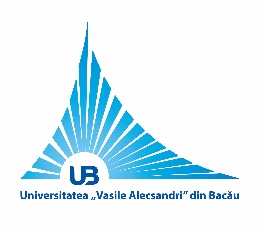 Facultatea de ȘTIINȚEProgramul de studii.................................Domeniul ................................     Forma de învățământ:Anul universitar 2020/2021			                              fără taxă IFAnul de studii ______ grupa..........		                              cu taxă   IF IFR ID                              FIŞĂ DE ÎNSCRIERESe completează numai cu litere de tiparDate personaleNumele, inițiala tatălui și prenumele ________________________________________________________Cod numeric personal: 	|___|___|___|___|___|___|___|___|___|___|___|___|___|Buletin/Carte de identitate: 	Seria ____ Nr. ___________ Eliberat la data de ___________de către _________________________________________Starea civilă _______________________________Cetățenia:  ________________   Naționalitatea:  __________________ Religia:  ____________________Data nașterii: _____________  Localitatea: _____________________	Județul ______________________Adresa din timpul facultățiiLocalitatea _____________________________________ Județul ________________________________ Strada _________________________________________ Nr._____ Bl.______ Sc. _______ Apt. _______Telefon mobil ________________________ e-mail ____________________________________________Am depus următoarele acte de studii în original: _____________________________________________________________________________________Limba străină pentru studiu în facultate (doar pentru studiile universitare de licență) Engleză	 Franceză Doresc să urmez cursurile Departamentului pentru Pregătirea Personalului Didactic (studenții cu taxă vor achita contravaloarea cursului)1. Subsemnatul(a),_____________________________________________________________________________________, (se va completa cu sunt/ nu sunt de acord) ____________________________________________________________ cu furnizarea datelor mele cu caracter personal unor instituții abilitate, care oferă posibile oportunități de angajare sau promovare a studenților sau absolvenților pe piața muncii. Subsemnatul(a), _______________________________________________________________________________________, am luat la cunoștință faptul că Universitatea „Vasile Alecsandri” din Bacău va prelucra datele mele cu caracter personal și că sunt obligat(ă) să furnizez aceste date, cunoscând că refuzul determină neînscrierea în anul de studii. Datele pot fi dezvăluite unor terți în baza unui temei legal justificat, în conformitate cu Legea nr. 677/2001, cu modificările și completările ulterioare. Pentru a beneficia de asigurarea de sănătate fără plata contribuției și de gratuitate la transportul feroviar intern la toate categoriile de trenuri, clasa a II-a, în tot cursul anului calendaristic, indiferent de distanță sau rutele călătoriilor, conform prevederilor legale în vigoare, sunt de acord cu prelucrarea datelor personale, care demonstrează statutul de student(ă) înmatriculat(ă). Cunosc faptul că beneficiez de dreptul la informare, dreptul de acces, de intervenție și opoziție asupra datelor furnizate, precum și dreptul de a nu fi supus unei decizii individuale, prin înaintarea unei cereri scrise, datată și semnată, Universității „Vasile Alecsandri” din Bacău. De asemenea, am luat la cunoștință că beneficiez de dreptul de a mă adresa cu plângere Autorității Naționale de Supraveghere a Prelucrării Datelor cu Caracter Personal și justiției.2. Subsemnatul(a), _________________________________________________________________________________, cunoscând prevederile art. 326 din Codul Penal, cu privire la falsul în declarații, precum și dispozițiile art. 142 din Legea Educației Naționale, nr. 1/2011, cu modificările și completările ulterioare, potrivit cărora „o persoană poate beneficia de finanțare de la buget pentru un singur program de licență, pentru un singur program de master și pentru un singur program de doctorat”, declar că:(se va completa cu am fost student/ nu am fost student; sunt student/ nu sunt student; sunt absolvent/ nu sunt absolvent, după caz la universitatea, facultatea, ciclul de studii-licență/ master/ doctorat, specializarea/ programul de studii, forma de finanțare buget/ taxă)________________________________________________________________________________________________________________________________________________________________________________________________________________________________________________________________________________________________________________________________________________________________________________________________________În situația în care, ulterior semnării contractului de studii, se constată că subsemnatul(a), _________________________________________________________________________________________________, am beneficiat de finanțare de la buget, pentru o altă specializare/ un alt program de studii în cadrul aceluiași ciclu de studii de licență/ master/ doctorat, mă oblig să achit Universității „Vasile Alecsandri” din Bacău, în termen de maximum 5 zile calendaristice de la primirea notificării, contravaloarea sumei reprezentând alocația bugetară primită de la Ministerul Educației și Cercetării pentru școlarizarea mea, corespunzătoare contractului de studii și actului adițional/ actelor adiționale. După expirarea termenului de 5 zile calendaristice, indicat mai sus, mă oblig să achit o penalitate de 1% pentru fiecare zi de întârziere, începând cu a 6-a zi de la data primirii notificării și până la data plății efective.Completarea prezentului articol este obligatorie, iar neîndeplinirea acestei obligații cu toate informațiile solicitate, atrage pierderea locului bugetat.3. Subsemnatul(a),_____________________________________________________________________________________, în calitate de student(ă) al/a Universității „Vasile Alecsandri” din Bacău, utilizator al rețelei informatice a Universității, declar că am luat la cunoștință și mă angajez să respect Regulamentul privind utilizarea sistemului informatic al Universității „Vasile Alecsandri” din Bacău.Cunosc faptul că nerespectarea regulilor de conduită, stabilite de regulamentul sus-menționat, atrage după sine pierderea calității de utilizator, fără nicio notificare prealabilă și voi răspunde civil, administrativ și, după caz, penal, în conformitate cu legislația în vigoare și Regulamentul privind utilizarea sistemului informatic al Universității „Vasile Alecsandri” din Bacău.Subsemnatul(a),_____________________________________________________________________________________, în calitate de student(ă) al/a Universității „Vasile Alecsandri” din Bacău, am citit și înțeles pe deplin conținutul și efectele tuturor clauzelor Contractului de studii și actului adițional/ actelor adiționale, inclusiv, dar fără a se limita, la cele care vizează: modalitatea de utilizare și prelucrare a datelor cu caracter personal, condițiile prevăzute de lege pentru acordarea finanțării de la buget, precum și regulile de utilizare a sistemului informatic al Universității „Vasile Alecsandri” din Bacău.STUDENT(A),…………………………………………………..................................................Data.................................  Semnătura.........................................................